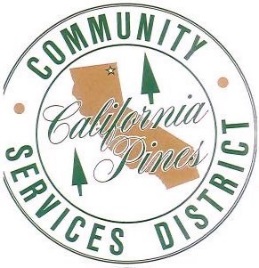 CALIFORNIA PINES COMMUNITY SERVICES DISTRICT  HC 4 BOX 43002 / County Road 71 Building 376  ALTURAS, CALIFORNIA   96101  PHONE: 530-233-2766   FAX: 530-233-270  General Manager:  Ron Sherer 530-i640-1040  Employer Identification # 94-2195606  cpcsd.specialdistrict.org MEETING MINUTESCALLED MEETING TO ORDER AT BY CHAIRMAN TO THE BOARD OF DIRECTORS – Buck Rodgers at 4:30 P.M.FOLLOWED BY ROLL CALL.ANNOUNCEMENTS, INTRODUCTIONS, RECOGNITIONS:NonePUBLIC COMMENT:NoneCONSENT CALENDAR:  (All matters under the Consent Calendar are routine and will be approved by one motion, unless a board member requests separate action on a specific item.)Consider adoption of the October 21, 2021 meeting agenda. Consider approval of the Financial Reports-August & September 2021 (Treasurers Report) ➢ Profit and Loss. Budget vs Actual YTD ➢ Balance SheetMotion:  The motion to approve all items on the consent calendar was made by Mark Bishop seconded by Terri Bishop. Motion approved unanimous.  Sue Ehlinger reported that she had reviewed the financial statements prepared by the CPA and to the best of her knowledge they appeared accurate. There is a new account that was made specifically for fire income and expenses, to separate CSD and the Fire Department income.PUBLIC HEARINGNoneOLD BUSINESS:Review of connections fees in certain lake units- Tabled for next November meeting GM is gathering more information.GENERAL MANAGER REPORT:GM Sherer stated that all employees have been paid out for fire pay. The district still has $195k coming in from county. He has been looking at the property behind the fire department that is 21.9 acers which he would like the district to purchase for the department to use for trainings or eventually housing since the property has water and sewer. The price is at $35k and there is a current grant in progress that could help with the new building, water lines and other district needs. Adkins Engineering has been working with us to help us get more info. A motion was made by Todd Ehlinger to purchase the lot which was second by Mark Bishop motion approved unanimous. We are glad everything and everyone has been paid out and we will have $500k left which around this time we are struggling. Our guys had a good season this year through contracted fire. We will now be able to start looking at a new truck for our fire captain. A CONFERENCE WITH LEGAL COUNSEL-EXISTING LITIGATION (Gov. Code section 54956.9(d)(1))Coates et al. v. California Pines CSD US District Court Eastern District of California, Case No. 2:20-cv-01112-KJM-DMC had been scheduled as closed session for Wednesday, October 20 at 3:00 p.m. at the CSD office.DIRECTORS REPORTNoneMEETING ADJOURNED:MOTION:  A motion was made by Mark Bishop and seconded by Todd Ehlinger to adjourn the regular meeting at 4:49 p.m.  Motion carried unanimous.The next regular meeting of the Board of Directors is  at 4:30 p.m.CERTIFICATE OF POSTING I Susana Rubio, Secretary to the Board of Directors of the California Pines Community Services District, hereby certify, to the best of my knowledge, that this is a true excerpt of the minutes to the  Meeting of the Board of said District.Susana Rubio			    Secretary to the BoardDIRECTORS PRESENTSTAFF PRESENTPUBLIC PRESENTChairman – Buck RodgersRon Sherer-General ManagerVice Chairman – Todd EhlingerSusana Rubio-Board SecretaryDirector-Mark BishopDirector-Terri BishopTreasurer-Sue Ehlinger